Об организации подписки на II полугодие 2015 годаВ соответствии с распоряжением Правительства Республики Башкортостан от 11 марта 2015 года №241-р, постановлением администрации муниципального района Гафурийский район Республики Башкортостан №734 от 01 апреля 2015 года, в целях широкого информирования населения о государственной политике, социально-экономическом и культурном развитии региона, в том числе района в рамках реализации конституционных прав граждан на получение информации, администрация сельского поселения Бельский сельсовет муниципального района Гафурийский район Республики Башкортостанпостановляет:1.Рекомендовать руководителям учреждений, организаций, с/х предприятий организовать подписку на II полугодие 2015 года на периодические печатные издания, в том числе на общественно-политические газеты и журналы, учредителями которых являются органы государственной  власти Республики Башкортостан, для предприятий и учреждений, организаций, подведомственных библиотек, школьных учреждений, организаций здравоохранения, культуры с учетом их профиля.2.Предложить руководителям учреждений, организаций, с/х предприятий, расположенных на территории сельского поселения Бельский сельсовет:-обеспечить контроль за ходом подписной кампании на II полугодие 2015 года;- оказывать всемерную помощь редакциям в проведении мероприятий, содействующих популяризации периодической печати и активизации подписки;- назначить ответственное лицо за подписку и представлять оперативную информацию о ходе подписной кампании на II  полугодие 2015 года в АСП Бельский сельсовет муниципального района Гафурийский район РБ (по согласованию) (29 апреля, 14,28 мая, 11,24 июня 2015 года)3.Контроль за исполнением настоящего постановления возложить на управляющего делами АСП Бельский сельсовет Абсаттарову Г.Р.Глава сельского поселения:                                                Ю.З.АхмеровБАШ?ОРТОСТАН РЕСПУБЛИКА№Ы;АФУРИ РАЙОНЫ МУНИЦИПАЛЬ РАЙОНЫНЫ*БЕЛЬСКИЙ АУЫЛСОВЕТЫ АУЫЛ БИЛ"М"№Е           ХАКИМИ"ТЕБАШ?ОРТОСТАН РЕСПУБЛИКА№Ы;АФУРИ РАЙОНЫ МУНИЦИПАЛЬ РАЙОНЫНЫ*БЕЛЬСКИЙ АУЫЛСОВЕТЫ АУЫЛ БИЛ"М"№Е           ХАКИМИ"ТЕ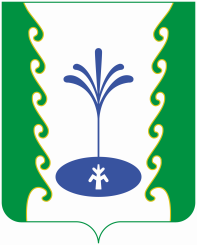 АДМИНИСТРАЦИЯСЕЛЬСКОГО ПОСЕЛЕНИЯБЕЛЬСКИЙ СЕЛЬСОВЕТМУНИЦИПАЛЬНОГО РАЙОНА ГАФУРИЙСКИЙ РАЙОНРЕСПУБЛИКИ БАШКОРТОСТАНАДМИНИСТРАЦИЯСЕЛЬСКОГО ПОСЕЛЕНИЯБЕЛЬСКИЙ СЕЛЬСОВЕТМУНИЦИПАЛЬНОГО РАЙОНА ГАФУРИЙСКИЙ РАЙОНРЕСПУБЛИКИ БАШКОРТОСТАН?АРАРПОСТАНОВЛЕНИЕ«06» апрель 2015 й.№14«06» апреля 2015 г.